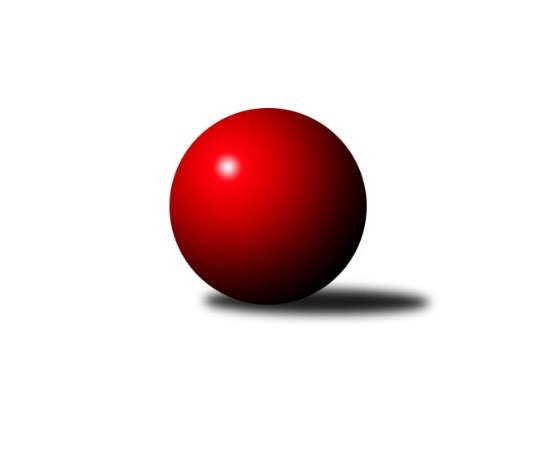 Č.21Ročník 2016/2017	1.4.2017Nejlepšího výkonu v tomto kole: 3312 dosáhlo družstvo: Vltavan Loučovice3.KLM A 2016/2017Výsledky 21. kolaSouhrnný přehled výsledků:TJ Kovohutě Příbram 	- Kuželky Aš	6:2	3039:2965	11.5:12.5	25.3.TJ Sokol Benešov 	- TJ Slavoj Plzeň	5.5:2.5	3286:3227	14.0:10.0	25.3.SK Škoda VS Plzeň 	- Vltavan Loučovice	2:6	3160:3312	10.0:14.0	1.4.TJ Elektrárny Kadaň	- CB Dobřany B	6:2	3273:3120	15.0:9.0	1.4.TJ VTŽ Chomutov	- TJ Lokomotiva České Budějovice 	6:2	3153:3107	14.0:10.0	1.4.KK Karlovy Vary	- TJ Blatná	2:6	3110:3153	10.0:14.0	1.4.TJ Lokomotiva České Budějovice 	- CB Dobřany B	5:3	3124:3045	13.5:10.5	25.3.Tabulka družstev:	1.	Vltavan Loučovice	21	18	0	3	117.5 : 50.5 	297.5 : 206.5 	 3213	36	2.	TJ Lokomotiva České Budějovice	21	14	1	6	103.0 : 65.0 	288.5 : 215.5 	 3202	29	3.	TJ Elektrárny Kadaň	21	14	0	7	103.5 : 64.5 	277.0 : 227.0 	 3186	28	4.	CB Dobřany B	21	12	1	8	89.0 : 79.0 	259.0 : 245.0 	 3135	25	5.	TJ VTŽ Chomutov	21	11	2	8	93.0 : 75.0 	260.0 : 244.0 	 3149	24	6.	TJ Sokol Benešov	21	11	1	9	86.5 : 81.5 	254.0 : 250.0 	 3156	23	7.	TJ Blatná	21	8	3	10	78.0 : 90.0 	252.0 : 252.0 	 3143	19	8.	TJ Kovohutě Příbram	21	8	2	11	82.0 : 86.0 	253.5 : 250.5 	 3160	18	9.	SK Škoda VS Plzeň	21	7	3	11	69.0 : 99.0 	226.0 : 278.0 	 3140	17	10.	Kuželky Aš	21	6	3	12	73.0 : 95.0 	229.0 : 275.0 	 3138	15	11.	TJ Slavoj Plzeň	21	5	0	16	58.5 : 109.5 	212.5 : 291.5 	 3105	10	12.	KK Karlovy Vary	21	4	0	17	55.0 : 113.0 	215.0 : 289.0 	 3132	8Podrobné výsledky kola:	 TJ Kovohutě Příbram 	3039	6:2	2965	Kuželky Aš	Tomáš Číž	111 	 115 	 114 	134	474 	 1.5:2.5 	 483 	 121	126 	 114	122	Václav Pilař	Jaroslav Roj	127 	 151 	 132 	132	542 	 2:2 	 517 	 131	137 	 116	133	Jaroslav Solín	David Hošek	136 	 113 	 130 	118	497 	 0:4 	 547 	 141	136 	 136	134	Martin Hurta	Josef Hůda	128 	 146 	 135 	112	521 	 3:1 	 465 	 116	118 	 116	115	Tomáš Viczmandi	Oldřich Hendl 	124 	 118 	 135 	139	516 	 3:1 	 479 	 121	121 	 121	116	Martin Vrbata	Václav Pinc	117 	 119 	 126 	127	489 	 2:2 	 474 	 126	105 	 132	111	Václav Mašekrozhodčí: Nejlepší výkon utkání: 547 - Martin Hurta	 TJ Sokol Benešov 	3286	5.5:2.5	3227	TJ Slavoj Plzeň	Lukáš Kočí	141 	 139 	 116 	145	541 	 3:1 	 516 	 129	131 	 139	117	Petr Harmáček	Petr Červ	132 	 129 	 130 	120	511 	 1:3 	 553 	 143	125 	 137	148	Jakub Harmáček	Tomáš Svoboda	147 	 129 	 140 	142	558 	 1.5:2.5 	 579 	 147	157 	 149	126	Josef Hořejší	Filip Januš	141 	 148 	 137 	132	558 	 2.5:1.5 	 531 	 141	142 	 138	110	Václav Hranáč	Ivan Januš	124 	 132 	 146 	135	537 	 2:2 	 537 	 124	132 	 145	136	Jiří Opatrný	Miroslav Šostý	133 	 149 	 142 	157	581 	 4:0 	 511 	 115	139 	 117	140	Josef Kreutzerrozhodčí: Nejlepší výkon utkání: 581 - Miroslav Šostý	 SK Škoda VS Plzeň 	3160	2:6	3312	Vltavan Loučovice	Milan Findejs	146 	 136 	 141 	140	563 	 2:2 	 545 	 149	134 	 119	143	Robert Weis	Lukáš Jaroš	125 	 141 	 138 	139	543 	 1:3 	 589 	 139	165 	 153	132	Miroslav Pešadík	Milan Vicher	144 	 135 	 139 	135	553 	 3:1 	 523 	 131	140 	 119	133	Libor Dušek	Martin Vít	131 	 125 	 127 	99	482 	 0:4 	 590 	 135	167 	 152	136	Josef Gondek	Petr Sachunský	118 	 123 	 129 	128	498 	 2:2 	 518 	 140	121 	 131	126	Martin Jirkal	Petr Svoboda	131 	 134 	 122 	134	521 	 2:2 	 547 	 150	116 	 156	125	Jan Smolenarozhodčí: Nejlepší výkon utkání: 590 - Josef Gondek	 TJ Elektrárny Kadaň	3273	6:2	3120	CB Dobřany B	Daniel Lukáš	127 	 122 	 142 	120	511 	 1:3 	 517 	 131	130 	 127	129	Milan Bek	Jan Hák	150 	 141 	 130 	134	555 	 3:1 	 497 	 127	115 	 136	119	Jan Koubský	Michal Hrdina	142 	 144 	 156 	134	576 	 3:1 	 535 	 145	135 	 128	127	Roman Lipchavský	Vladimír Šána	141 	 128 	 165 	143	577 	 4:0 	 492 	 122	120 	 159	91	Karel Sviták	Marcel Lukáš	137 	 132 	 125 	120	514 	 2:2 	 543 	 136	124 	 133	150	Michal Šneberger	Jaroslav Lefner	140 	 137 	 136 	127	540 	 2:2 	 536 	 135	119 	 145	137	Jiří Müllerrozhodčí: Nejlepší výkon utkání: 577 - Vladimír Šána	 TJ VTŽ Chomutov	3153	6:2	3107	TJ Lokomotiva České Budějovice 	Stanislav ml. Šmíd ml.	129 	 128 	 138 	143	538 	 3:1 	 531 	 121	165 	 119	126	Martin Voltr	Karel Valeš	126 	 117 	 142 	125	510 	 1:3 	 525 	 127	157 	 112	129	Tomáš Reban	Zbyněk Vytiska	150 	 129 	 137 	165	581 	 4:0 	 512 	 142	119 	 118	133	Jiří Reban	Ondřej Šmíd	140 	 136 	 145 	101	522 	 3:1 	 496 	 131	116 	 112	137	Jan Sýkora	Přemysl Vytiska	119 	 136 	 146 	128	529 	 2:2 	 523 	 135	146 	 123	119	Pavel Černý	Stanislav Rada	116 	 122 	 128 	107	473 	 1:3 	 520 	 127	129 	 124	140	Zdeněk Kamišrozhodčí: Nejlepší výkon utkání: 581 - Zbyněk Vytiska	 KK Karlovy Vary	3110	2:6	3153	TJ Blatná	Josef Ženíšek	128 	 124 	 145 	142	539 	 1.5:2.5 	 542 	 144	124 	 131	143	Dan Lexa	Jiří Hojsák	124 	 141 	 131 	125	521 	 2:2 	 507 	 135	125 	 136	111	Karel Koubek	Lubomír Martinek	127 	 126 	 149 	132	534 	 2:2 	 535 	 148	125 	 116	146	Jiří Vokurka	Petr Čolák	118 	 113 	 144 	109	484 	 1:3 	 514 	 127	132 	 125	130	Jan Kobliha	Jan Vank	126 	 121 	 136 	126	509 	 0.5:3.5 	 544 	 130	140 	 148	126	Jiří Vaňata	Jaroslav Tejml	130 	 144 	 128 	121	523 	 3:1 	 511 	 112	125 	 121	153	Stanislav Knížerozhodčí: Nejlepší výkon utkání: 544 - Jiří Vaňata	 TJ Lokomotiva České Budějovice 	3124	5:3	3045	CB Dobřany B	Martin Voltr	136 	 145 	 135 	128	544 	 4:0 	 469 	 113	121 	 116	119	Karel Sviták	Bedřich Vondruš	127 	 136 	 113 	114	490 	 1:3 	 518 	 139	122 	 139	118	Martin Provazník	Pavel Černý	138 	 131 	 103 	147	519 	 3:1 	 454 	 126	115 	 116	97	Josef st. Fišer	Tomáš Reban	140 	 138 	 115 	128	521 	 1.5:2.5 	 532 	 117	138 	 130	147	Dominik Novotný	Jiří Reban	118 	 128 	 117 	126	489 	 2:2 	 488 	 127	123 	 105	133	Jan Koubský	Zdeněk Kamiš	136 	 140 	 135 	150	561 	 2:2 	 584 	 143	130 	 166	145	Michal Šnebergerrozhodčí: Nejlepší výkon utkání: 584 - Michal ŠnebergerPořadí jednotlivců:	jméno hráče	družstvo	celkem	plné	dorážka	chyby	poměr kuž.	Maximum	1.	Miroslav Pešadík 	Vltavan Loučovice	570.76	374.2	196.6	1.8	11/12	(610)	2.	Jaroslav Roj 	TJ Kovohutě Příbram 	555.19	369.2	186.0	1.9	9/11	(595)	3.	Stanislav ml. Šmíd  ml.	TJ VTŽ Chomutov	551.31	364.1	187.2	3.4	11/11	(608)	4.	Josef Gondek 	Vltavan Loučovice	549.88	359.5	190.4	3.4	12/12	(597)	5.	Oldřich Hendl  	TJ Kovohutě Příbram 	546.62	362.3	184.3	2.9	10/11	(568)	6.	Ivan Januš 	TJ Sokol Benešov 	544.28	363.2	181.1	3.4	11/11	(600)	7.	Martin Voltr 	TJ Lokomotiva České Budějovice 	543.23	364.7	178.6	4.6	12/12	(620)	8.	Josef ml. Fišer  ml.	CB Dobřany B	543.17	358.9	184.3	2.9	9/12	(650)	9.	Martin Hurta 	Kuželky Aš	542.92	368.7	174.2	5.2	10/12	(596)	10.	Vladimír Šána 	TJ Elektrárny Kadaň	542.37	359.7	182.7	2.8	10/11	(609)	11.	Tomáš Reban 	TJ Lokomotiva České Budějovice 	538.18	358.4	179.8	4.7	11/12	(629)	12.	Jiří Vokurka 	TJ Blatná	536.53	362.2	174.3	5.6	12/12	(585)	13.	David Hošek 	TJ Kovohutě Příbram 	535.79	360.1	175.7	4.4	10/11	(581)	14.	Jan Hák 	TJ Elektrárny Kadaň	535.69	362.3	173.4	4.9	10/11	(603)	15.	Karel Valeš 	TJ VTŽ Chomutov	535.05	359.4	175.6	5.8	10/11	(583)	16.	Luboš Řezáč 	TJ Kovohutě Příbram 	534.08	359.8	174.3	4.7	9/11	(574)	17.	Michal Hrdina 	TJ Elektrárny Kadaň	533.69	355.7	178.0	4.2	10/11	(587)	18.	Pavel Černý 	TJ Lokomotiva České Budějovice 	532.83	364.1	168.7	5.0	12/12	(586)	19.	Miroslav Šostý 	TJ Sokol Benešov 	532.81	358.1	174.7	4.6	9/11	(581)	20.	Petr Svoboda 	SK Škoda VS Plzeň 	532.50	358.3	174.2	4.2	9/11	(587)	21.	Jaroslav Bulant 	Kuželky Aš	532.50	364.0	168.5	4.7	10/12	(589)	22.	Martin Provazník 	CB Dobřany B	532.18	361.6	170.6	4.8	10/12	(645)	23.	Jaroslav Lefner 	TJ Elektrárny Kadaň	531.96	363.0	169.0	5.9	11/11	(597)	24.	Jiří Reban 	TJ Lokomotiva České Budějovice 	531.87	363.9	168.0	6.2	12/12	(592)	25.	Jiří Vaňata 	TJ Blatná	530.91	357.5	173.4	4.7	11/12	(588)	26.	Robert Weis 	Vltavan Loučovice	530.86	354.8	176.1	6.8	12/12	(627)	27.	Jaroslav Solín 	Kuželky Aš	530.53	358.7	171.8	5.5	10/12	(574)	28.	Jan Koubský 	CB Dobřany B	530.07	367.8	162.3	6.1	12/12	(620)	29.	Tomáš Svoboda 	TJ Sokol Benešov 	530.03	358.2	171.8	6.8	9/11	(559)	30.	Daniel Lukáš 	TJ Elektrárny Kadaň	529.86	360.4	169.5	5.5	10/11	(573)	31.	Marcel Lukáš 	TJ Elektrárny Kadaň	529.48	353.5	175.9	5.3	11/11	(584)	32.	Milan Vicher 	SK Škoda VS Plzeň 	528.67	358.1	170.6	6.0	9/11	(591)	33.	Jan Smolena 	Vltavan Loučovice	527.79	364.5	163.3	7.2	12/12	(560)	34.	Jiří Opatrný 	TJ Slavoj Plzeň	527.53	350.1	177.4	5.7	12/12	(619)	35.	Zdeněk Kamiš 	TJ Lokomotiva České Budějovice 	527.47	361.5	165.9	5.6	12/12	(578)	36.	Libor Dušek 	Vltavan Loučovice	526.00	353.9	172.1	5.4	12/12	(561)	37.	Milan Findejs 	SK Škoda VS Plzeň 	525.27	356.6	168.6	5.5	9/11	(601)	38.	Lukáš Jaroš 	SK Škoda VS Plzeň 	525.25	353.3	171.9	6.5	10/11	(588)	39.	Michal Šneberger 	CB Dobřany B	525.15	352.7	172.5	5.0	12/12	(621)	40.	Petr Sachunský 	SK Škoda VS Plzeň 	525.13	352.4	172.8	6.0	10/11	(570)	41.	Stanislav Kníže 	TJ Blatná	525.00	353.5	171.5	6.2	10/12	(578)	42.	Josef Hořejší 	TJ Slavoj Plzeň	524.90	355.0	169.9	5.0	12/12	(579)	43.	Lubomír Martinek 	KK Karlovy Vary	524.59	356.3	168.3	4.5	11/11	(603)	44.	Josef Ženíšek 	KK Karlovy Vary	522.89	359.7	163.2	7.4	11/11	(565)	45.	Dan Lexa 	TJ Blatná	522.72	351.7	171.0	6.8	12/12	(592)	46.	Lukáš Kočí 	TJ Sokol Benešov 	521.82	351.6	170.2	5.8	9/11	(583)	47.	Stanislav Rada 	TJ VTŽ Chomutov	521.63	351.8	169.8	5.7	10/11	(559)	48.	Tomáš Číž 	TJ Kovohutě Příbram 	520.66	355.2	165.5	5.1	10/11	(576)	49.	Václav Pilař 	Kuželky Aš	519.00	353.4	165.6	6.6	11/12	(578)	50.	Petr Harmáček 	TJ Slavoj Plzeň	518.64	350.2	168.5	5.6	12/12	(581)	51.	Petr Čolák 	KK Karlovy Vary	518.04	350.9	167.1	5.9	10/11	(566)	52.	Pavel Boháč 	KK Karlovy Vary	517.89	349.8	168.1	5.7	9/11	(567)	53.	Josef Kreutzer 	TJ Slavoj Plzeň	517.73	355.5	162.3	9.3	11/12	(575)	54.	Robert st. Suchomel  st.	TJ VTŽ Chomutov	517.19	357.5	159.7	6.5	9/11	(563)	55.	Tomáš Viczmandi 	Kuželky Aš	516.46	352.0	164.5	8.0	12/12	(590)	56.	Václav Hranáč 	TJ Slavoj Plzeň	512.62	348.1	164.5	8.0	12/12	(610)	57.	Zbyněk Vytiska 	TJ VTŽ Chomutov	511.20	352.9	158.3	6.2	11/11	(581)	58.	Jan Kobliha 	TJ Blatná	509.79	348.0	161.8	7.5	9/12	(539)	59.	Milan Vrabec 	SK Škoda VS Plzeň 	506.74	346.9	159.8	7.9	9/11	(588)	60.	Ondřej Šmíd 	TJ VTŽ Chomutov	506.14	344.0	162.1	6.7	9/11	(553)	61.	Dušan Dvořák 	TJ Sokol Benešov 	502.58	346.4	156.2	9.2	9/11	(541)	62.	Josef st. Fišer 	CB Dobřany B	501.04	346.1	155.0	7.9	9/12	(605)	63.	Václav Mašek 	Kuželky Aš	494.67	344.6	150.0	7.5	9/12	(541)		Radek Kneř 	CB Dobřany B	593.00	373.0	220.0	3.0	1/12	(593)		Tomáš Čožík 	TJ Sokol Benešov 	574.30	368.0	206.4	2.1	5/11	(641)		Pavel Říhánek 	SK Škoda VS Plzeň 	571.00	355.0	216.0	3.0	1/11	(571)		Vladimír Matějka 	TJ Sokol Benešov 	554.63	359.5	195.1	0.9	2/11	(579)		Radek Šlouf 	Vltavan Loučovice	544.34	369.6	174.8	3.1	5/12	(596)		Petr Červ 	TJ Sokol Benešov 	544.18	368.2	175.9	5.6	5/11	(583)		Jan Vank 	KK Karlovy Vary	544.03	361.8	182.3	4.3	5/11	(576)		Martin Vrbata 	Kuželky Aš	540.25	357.5	182.8	2.2	4/12	(582)		Přemysl Vytiska 	TJ VTŽ Chomutov	538.80	355.2	183.7	6.7	5/11	(571)		Ota Maršát  st.	Kuželky Aš	536.07	361.9	174.1	4.8	6/12	(576)		Evžen Cígl 	TJ Blatná	535.03	353.5	181.5	1.8	6/12	(559)		Jaroslav Franěk 	TJ Sokol Benešov 	531.50	346.0	185.5	4.5	2/11	(558)		Martin Vít 	SK Škoda VS Plzeň 	531.27	363.0	168.3	5.4	7/11	(577)		Jaroslav Tejml 	KK Karlovy Vary	530.53	357.4	173.1	4.8	6/11	(564)		Roman Lipchavský 	CB Dobřany B	529.89	353.6	176.3	5.3	3/12	(594)		Milan Bek 	CB Dobřany B	529.83	361.8	168.0	5.5	6/12	(597)		Ondřej Musil 	CB Dobřany B	529.00	357.7	171.3	6.7	3/12	(564)		Václav Klojda  ml.	TJ Lokomotiva České Budějovice 	528.60	356.6	172.0	2.6	5/12	(550)		Jakub Harmáček 	TJ Slavoj Plzeň	526.95	362.2	164.7	6.7	7/12	(606)		Jiří Hojsák 	KK Karlovy Vary	526.57	357.0	169.5	6.5	7/11	(575)		Lukáš Klojda 	TJ Lokomotiva České Budějovice 	526.22	358.7	167.6	5.0	3/12	(540)		Jiří Müller 	CB Dobřany B	525.50	348.0	177.5	9.5	2/12	(536)		Jan Sýkora 	TJ Lokomotiva České Budějovice 	520.36	347.2	173.2	5.4	6/12	(558)		Josef Hůda 	TJ Kovohutě Příbram 	519.70	347.1	172.6	5.3	7/11	(549)		Petr Kříž 	TJ Kovohutě Příbram 	519.67	356.3	163.3	7.0	3/11	(546)		Martin Trakal 	KK Karlovy Vary	517.78	357.0	160.8	6.7	7/11	(550)		Vít Kobliha 	TJ Blatná	517.58	353.9	163.7	8.6	6/12	(555)		Jaroslav Suchánek 	Vltavan Loučovice	512.38	345.6	166.8	4.3	4/12	(552)		Dominik Novotný 	CB Dobřany B	511.50	347.5	164.0	7.0	6/12	(569)		Filip Januš 	TJ Sokol Benešov 	511.33	351.5	159.8	7.3	3/11	(558)		Ladislav Filek 	SK Škoda VS Plzeň 	509.00	337.0	172.0	5.0	1/11	(509)		Lukáš Pavel 	TJ Blatná	509.00	358.0	151.0	6.0	3/12	(531)		Zdeněk Lukáš 	TJ Kovohutě Příbram 	507.50	355.0	152.5	10.5	2/11	(519)		Karel Koubek 	TJ Blatná	507.00	357.0	150.0	8.0	1/12	(507)		Jan Ambra 	TJ Elektrárny Kadaň	504.00	327.7	176.3	4.3	3/11	(541)		Jiří Hess 	CB Dobřany B	503.00	337.0	166.0	3.0	1/12	(503)		Miloš Rozhoň 	TJ Blatná	501.00	348.0	153.0	5.0	1/12	(501)		Michal Müller 	TJ Slavoj Plzeň	500.40	337.6	162.8	7.6	5/12	(541)		Bedřich Vondruš 	TJ Lokomotiva České Budějovice 	499.00	339.0	160.0	8.0	1/12	(508)		Karel Sviták 	CB Dobřany B	495.08	337.0	158.1	10.8	3/12	(550)		Pavel Chocholouš 	CB Dobřany B	492.00	351.0	141.0	18.0	1/12	(492)		Václav Pinc 	TJ Kovohutě Příbram 	489.00	331.0	158.0	7.0	1/11	(489)		Jiří Vavřička 	TJ Slavoj Plzeň	489.00	335.0	154.0	6.0	1/12	(489)		Vítězslav Vodehnal 	KK Karlovy Vary	489.00	337.0	152.0	5.0	1/11	(489)		Jan Pešek 	TJ Slavoj Plzeň	489.00	340.0	149.0	7.0	1/12	(489)		Filip Prokeš 	TJ VTŽ Chomutov	484.00	332.0	152.0	11.0	1/11	(484)		Václav Šefl 	TJ Kovohutě Příbram 	477.25	336.4	140.9	11.3	4/11	(520)		Marek Červ 	TJ Sokol Benešov 	477.00	342.0	135.0	14.5	2/11	(501)		Václav Střeska 	Kuželky Aš	468.50	327.5	141.0	6.5	2/12	(473)		Martin Jirkal 	Vltavan Loučovice	467.80	333.2	134.6	13.4	5/12	(518)		František Bürger 	TJ Slavoj Plzeň	464.00	334.5	129.5	11.5	2/12	(501)		Libor Kupka 	KK Karlovy Vary	459.67	335.3	124.3	14.3	3/11	(466)		Karel Hašek 	TJ Sokol Benešov 	406.00	306.0	100.0	22.0	1/11	(406)Sportovně technické informace:Starty náhradníků:registrační číslo	jméno a příjmení 	datum startu 	družstvo	číslo startu24869	Jiří Müller	01.04.2017	CB Dobřany B	2x15505	Jan Vank	01.04.2017	KK Karlovy Vary	10x3575	Josef Fišer	25.03.2017	CB Dobřany B	6x20173	Martin Provazník	25.03.2017	CB Dobřany B	8x23371	Karel Sviták	01.04.2017	CB Dobřany B	3x22225	Dominik Novotný	25.03.2017	CB Dobřany B	5x16241	Jan Koubský	01.04.2017	CB Dobřany B	9x3681	Jiří Hojsák	01.04.2017	KK Karlovy Vary	10x19625	Jan Kobliha	01.04.2017	TJ Blatná	9x21933	Milan Bek	01.04.2017	CB Dobřany B	4x22198	Michal Šneberger	01.04.2017	CB Dobřany B	10x3702	Lubomír Martinek	01.04.2017	KK Karlovy Vary	10x13883	Petr Čolák	01.04.2017	KK Karlovy Vary	8x4729	Josef Ženíšek	01.04.2017	KK Karlovy Vary	10x13092	Jaroslav Tejml	01.04.2017	KK Karlovy Vary	2x20186	Roman Lipchavský	01.04.2017	CB Dobřany B	5x4244	Václav Pinc	25.03.2017	TJ Kovohutě Příbram 	2x
Hráči dopsaní na soupisku:registrační číslo	jméno a příjmení 	datum startu 	družstvo	Program dalšího kola:22. kolo8.4.2017	so	10:00	TJ Blatná - TJ Sokol Benešov 	8.4.2017	so	10:00	TJ Slavoj Plzeň - TJ VTŽ Chomutov	8.4.2017	so	10:00	TJ Lokomotiva České Budějovice  - TJ Elektrárny Kadaň	8.4.2017	so	11:00	CB Dobřany B - SK Škoda VS Plzeň 	8.4.2017	so	14:00	Vltavan Loučovice - TJ Kovohutě Příbram 	8.4.2017	so	14:00	Kuželky Aš - KK Karlovy Vary	Nejlepší šestka kola - absolutněNejlepší šestka kola - absolutněNejlepší šestka kola - absolutněNejlepší šestka kola - absolutněNejlepší šestka kola - dle průměru kuželenNejlepší šestka kola - dle průměru kuželenNejlepší šestka kola - dle průměru kuželenNejlepší šestka kola - dle průměru kuželenNejlepší šestka kola - dle průměru kuželenPočetJménoNázev týmuVýkonPočetJménoNázev týmuPrůměr (%)Výkon4xJosef GondekLoučovice5903xZbyněk VytiskaChomutov112.945816xMiroslav PešadíkLoučovice5893xJosef GondekLoučovice109.525901xMiroslav ŠostýBenešov58113xMiroslav PešadíkLoučovice109.345891xZbyněk VytiskaChomutov5812xMiroslav ŠostýBenešov107.485811xJosef HořejšíSlavoj Plzeň5795xVladimír ŠánaKadaň107.185775xVladimír ŠánaKadaň5771xJosef HořejšíSlavoj Plzeň107.11579